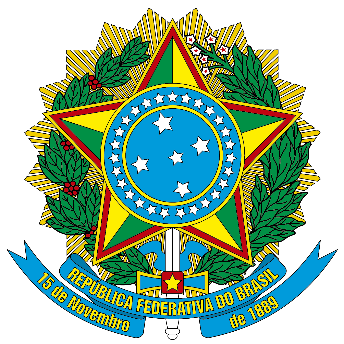 UNIVERSIDADE FEDERAL FLUMINENSE - FACULDADE DE ODONTOLOGIADEPARTAMENTO DE ODONTOTÉCNICAATA DO PROCESSO SELETIVO DE APOIO ÀS ATIVIDADES ACADÊMICAS NÃO PRESENCIAIS – ANP - NO ENSINO DE GRADUAÇÃO E PÓS-GRADUAÇÃO DA UFF Nº 01/2020 PARA COLABORAÇÃO EM PROJETO DE ENSINO: Desenvolvimento de Tutoriais para a Execução de Procedimentos Laboratoriais em Prótese Parcial Fixa PARA APOIO ÀS ATIVIDADES ACADÊMICAS NÃO PRESENCIAIS DAS DISCIPLINAS DE PRÓTESE FIXA, PRÓTESE REMOVÍVEL PARCIAL E TÓPICOS AVANÇADOS EM PRÓTESE FIXAAos vinte e oito e vinte nove dias do mês de julho de dois mil e vinte, às dezoito  horas e 30 minutos, em ambiente virtual, através da plataforma Google Meet, foram realizadas entrevistas com 16 candidatos inscritos que se apresentaram: Andressa Oliveira, matrícula no 216017075; Bruna Barboza matrícula no 116061040; Camila Nazareth matrícula n° 214017126; Catarina Costa, matrícula no 216017079; Eduarda da Silva Santos matrícula no117017001; Gabriel Bollhorst G. Nunes, matrícula no 215017071; Gabriela Monteiro, matrícula no 217017049; Isabella Rocha, matrícula no  216017082; Luisa Marinho, matrícula no 116017009;; Myllene Miranda,  matrícula no 116017023; Nathália Baptista, matrícula no 216017083; Rafael Hespanhol, matrícula no 215017094; Raíssa Barbosa, matrícula no 116017031; Sarah Oliveira , matrícula no  116017053; Stephani Teixeira,  matrícula no 216017108; Thamir Do Amaral As, matrícula no 116017015, para o processo seletivo de bolsista projeto de ensino sob a coordenação do Professor Edgard de Mello Fonseca, SIAPE 360120-4, associado a atividades acadêmicas não presenciais em conformidade com o EDITAL DE SELEÇÃO DE APOIO ÀS ATIVIDADES ACADÊMICAS NÃO 9 PRESENCIAIS – ANP - NO ENSINO DE GRADUAÇÃO E PÓS-GRADUAÇÃO DA 10 UFF Nº 01/2020. Todos os discentes participantes atenderam as exigências do edital e  obtiveram médias acima de 6,0. Mediante a média das notas dadas, o resultados das 2 primeiras colocações foram: Primeiro lugar Eduarda da Silva Santos com média 9,2 (nove vírgula dois ) e segundo lugar: Stephanie Teixeira com média 8,8 (oito vírgula oito). Niterói, 30 de julho de 2020.                                 _____________________________________Prof. Dr. Edgard de Mello Fonseca (SIAPE 360120-4)                   